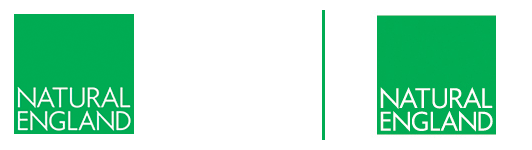 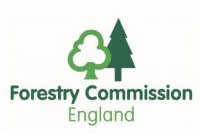 Assessment guide: ancient woodland, ancient and veteran treesUse this template to help you make planning decisions and keep a record of your assessment.Follow the Natural England and Forestry Commission standing advice to help you make decisions on planning proposals that could affect ancient woodlands, ancient or veteran trees. Use this template to record the direct and indirect effects of a development proposal and any planning decisions you make.Section 1: Has the developer provided all relevant information for you to make a planning decision?This could include:environmental impact assessmentecological baseline surveyspecialist species ecological surveytree surveysoil surveyhydrological surveyhistoric environment surveylandscape character assessmentancient woodland inventory statusstatutory and non-statutory protected sites searchland management information, such as woodland management plans1.1 Record the assessments and surveys provided, and any extra information you need from essential surveys that are missing or inadequate.Section 2: Is there an alternative location for the proposal? Can the proposal be relocated or redesigned to avoid the ancient woodland, ancient and veteran trees?Also consider alternative sites if the proposal is next to, or close to ancient woodland, ancient and veteran trees.2.1 Record your findingsSection 3: To what extent would the development proposal affect ancient woodland, ancient and veteran trees?Assess the loss or damage of ancient woodland. What is the loss or damage in hectares or as a percentage of the whole, or the number of ancient and veteran trees affected?The size of ecological loss is not always the overriding factor. A small loss from a small woodland could be more significant locally and ecologically than loss from a larger woodland. The loss of a single tree in a wood pasture or parkland could cause local extinction of rare wood-decay insects.Does the ancient woodland or ancient and veteran tree provide habitat connections for woodland plants, birds and animals?Small ancient woodlands might be remnants of larger woodlands and have a higher biodiversity importance than first assumed.3.1 Record your findings3.2 Record any proposed mitigation or enhancement measures, or local planning authority (LPA) requirementsSection 4: How well connected is the ancient woodland, ancient and veteran trees to the surrounding landscape?Is the site isolated or connected to other woodland?Isolated woodland and trees are likely to be more vulnerable to the effects of development than connected woodland and trees.Will the development proposal damage the connectivity?Will there be a loss of adjacent semi-natural habitats and existing buffers with the ancient woodland or ancient and veteran trees?Could you retain connecting habitats, such as hedgerows and copses? How could you maintain and enhance long-term protection?An ancient woodland in a sparsely wooded area could be more vulnerable to the effects of development than ancient woodland in a more wooded area.4.1 Record your findings4.2 Record any proposed mitigation or enhancement measures, or local planning authority (LPA) requirementsSection 5: Has the developer included a protected species survey with their application?Are protected species affected by the development proposal? Ancient woodland, ancient and veteran trees and adjacent semi-natural habitats are important to species, such as: dormice, bats, rare insects, lichens and fungi. You may also need to assess the effect of noise and light pollution of the proposal on protected species.Has the developer included avoidance and mitigation measures in their proposal?See Natural England’s standing advice for protected species for more information.5.1 Record your findings5.2 Record any proposed mitigation or enhancement measures, or local planning authority (LPA) requirementsSection 6: Will the construction or operation of the development proposal directly or indirectly affect ancient woodland, ancient and veteran trees?Effects to consider include:changes to woodland and tree habitat, including understory, ground flora and rootschanges to functional habitat connectionsdamage to soils, such as compactionchanges to air quality, such as traffic and other pollutionchanges to ground water, from pollutants or changes in hydrologyincreased light pollutionincreased noise and vibrationdamage to archaeological features or heritage assetschanges to landscape characterrisk of garden encroachment, including potential invasive speciesrisk of damage to people and property by falling branches or trees requiring tree management that could cause habitat deterioration Have the relevant assessments been carried out?Has appropriate mitigation been proposed?The effects of air and water pollution and hydrological changes can occur at significant distances away from the proposal site.6.1 Record your findings6.2 Record any proposed mitigation or enhancement measures, or local planning authority (LPA) requirementsSection 7: Will the proposal increase formal or informal public access to ancient woodland, ancient and veteran trees?A development proposal has the potential to cause damage from residents, visitors, domestic pets and new gardens. You should consider effects, such as:disturbance to wild birds and other protected speciespredation and soil enrichment from domestic petstrampling woodland flora and compacting soil around tree rootsfly tipping and vandalism7.1 Record your findings7.2 Record any proposed mitigation or enhancement measures, or local planning authority (LPA) requirementsSection 8: Does the development proposal include an appropriate buffer of semi-natural habitat between ancient woodland, ancient and veteran trees and the development?Follow Natural England and Forestry Commission standing advice on the use buffer zones and their recommended types and sizes. No part of the development should be included in the buffer zone.A tree survey is required to assess root protection areas.8.1 Record your findings8.2 Record any proposed measures, or local planning authority (LPA) requirementsSection 9: Does the proposal include a landscaping scheme?Does a landscaping scheme include (preferably local) native species suitable for the proposed development site?Exotic species can escape from gardens into adjacent woodland and compete with local, native species. Does the landscaping scheme retain semi-natural features, such as mature trees and hedgerows?Does the landscaping scheme include proposals for a buffer zone? 9.1 Record your findings9.2 Record any proposed measures, or local planning authority (LPA) requirementsSection 10: What is the current condition of the ancient woodland or ancient and veteran trees, and can it be improved?Will the proposal lead to woodland or tree deterioration?Ancient woodland can be improved by replacing non-native trees with native broadleaved trees and shrubs suitable for the area. Ancient and veteran trees can be improved by removing other trees growing within their canopy or removing access to them, for example.You should not base your decision on the existing state of the woodland.10.1 Record your findings10.2 Record any proposed mitigation or enhancement measures, or local planning authority (LPA) requirementsSection 11: Have all opportunities for enhancement been considered?Consider if:the woodland or tree condition can be improvedconnectivity is enhancedlong-term management is securedadjacent or nearby sites can be enhanced11.1 Record your findings11.2 Record any local planning authority (LPA) requirementsSection 12: Summary of assessmentSummarise:all likely effects of the development proposal on ancient woodland, ancient and veteran treesany avoidance or mitigation measures included in the proposalDecide if the proposal is in line with the NPPF 180(c). For more guidance, follow:the Natural England and Forestry Commission standing advice for more information about avoidance, mitigation and compensationparagraphs 33 and 34 of the planning practice guidance12.1 What are the likely effects of the development proposal on ancient woodland or ancient and veteran trees?12.2 Have all the likely effects of the development proposal been avoided or adequately mitigated, if so, how?12.3 Will the proposal result in loss or deterioration of ancient woodland or ancient and veteran trees?12.4 Are there wholly exceptional reasons to grant planning permission?12.5 If exceptional reasons exist, is there an appropriate compensation strategy, secured through planning conditions or obligations?